日本貿易振興機構（ジェトロ）宛て激甚災害法適用災害による被害状況連絡書以上の記載内容に相違ありませんので、当社事業所の罹災証明書又は被災証明書の写しとともに提出します。年	月	日　 　 貴社名　　　　　　　　　	　　　　　　　　社印 代表者ご芳名　　　　　　　　　　　　　 　	 ご加入の会員制度☑ジェトロ・メンバーズ☑ジェトロ・メンバーズ☑ジェトロ・メンバーズ☑ジェトロ・メンバーズ被災/罹災の原因 となった自然災害害ﾌ  ﾘ  ｶﾞ  ﾅ貴社名（ご芳名）（英文名称）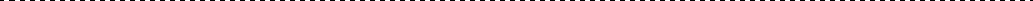 ﾌ  ﾘ  ｶﾞ  ﾅ 住				所〒〒〒〒TELFAXホームページhttp://http://http://http://ﾌ	ﾘ	ｶﾞ	ﾅ代 表者 お名前 お役 職お申し込みご担当者様お名前E メールアドレスご担当者様お名前　　ご担当者様お名前　　ご担当者様お名前　　ご担当者様お名前　　お申し込みご担当者様お名前E メールアドレスE メールアドレス　E メールアドレス　E メールアドレス　E メールアドレス　業	種（右の4つより選択）□製造業その他□卸売業□小売業□サービス業資本金（円）　　　資本金（円）　　　資本金（円）　　　業	種（右の4つより選択）□製造業その他□卸売業□小売業□サービス業従業員数（人）　　　　　　　　　　　　　　　　　　　　　　　　　　　　　人従業員数（人）　　　　　　　　　　　　　　　　　　　　　　　　　　　　　人従業員数（人）　　　　　　　　　　　　　　　　　　　　　　　　　　　　　人会費割引の対象者の範囲：中小企業者もしくは小規模企業者（中小企業基本法に定める者）、中小企業団体（主として中小企業で構成された法人格を有する団体で、個別の法律に基づき設立された組合等）、または中小農林水産・食品関係事業従事者であること。会費割引の対象者の範囲：中小企業者もしくは小規模企業者（中小企業基本法に定める者）、中小企業団体（主として中小企業で構成された法人格を有する団体で、個別の法律に基づき設立された組合等）、または中小農林水産・食品関係事業従事者であること。会費割引の対象者の範囲：中小企業者もしくは小規模企業者（中小企業基本法に定める者）、中小企業団体（主として中小企業で構成された法人格を有する団体で、個別の法律に基づき設立された組合等）、または中小農林水産・食品関係事業従事者であること。会費割引の対象者の範囲：中小企業者もしくは小規模企業者（中小企業基本法に定める者）、中小企業団体（主として中小企業で構成された法人格を有する団体で、個別の法律に基づき設立された組合等）、または中小農林水産・食品関係事業従事者であること。会費割引の対象者の範囲：中小企業者もしくは小規模企業者（中小企業基本法に定める者）、中小企業団体（主として中小企業で構成された法人格を有する団体で、個別の法律に基づき設立された組合等）、または中小農林水産・食品関係事業従事者であること。備考（申請に際し連絡事項があればご記入ください）備考（申請に際し連絡事項があればご記入ください）備考（申請に際し連絡事項があればご記入ください）備考（申請に際し連絡事項があればご記入ください）備考（申請に際し連絡事項があればご記入ください）